Вчасно звернути увагу на проблему — це майже її вирішити. Якщо ви помічаєте, що ваша дитина стала пасивною та мовчазною, погано спить або лякається звуків чи зображень, то можливо, саме зараз вона переживає психологічну травму. І саме зараз вона потребує вашої підтримки як ніколи!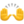 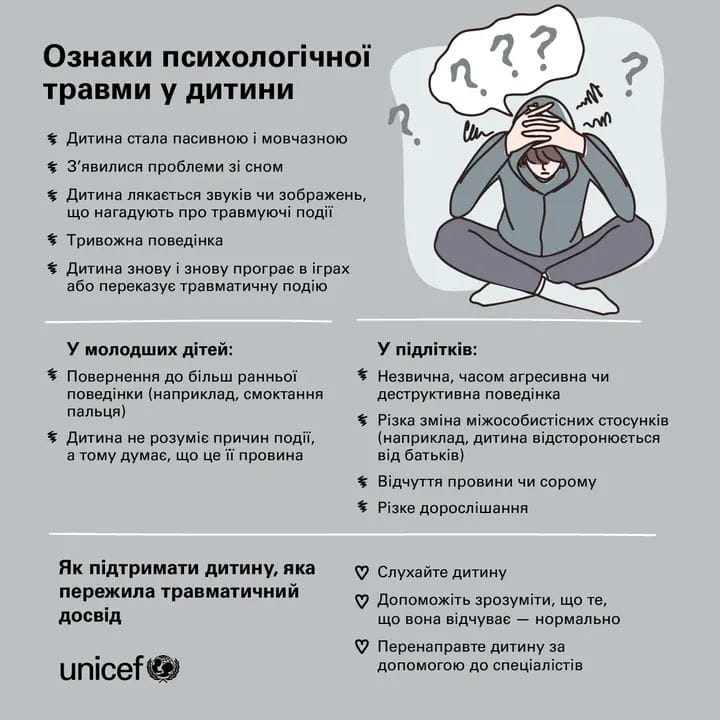 